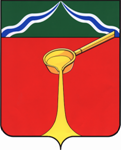 Калужская областьАдминистрация муниципального района«Город Людиново и Людиновский район»П О С Т А Н О В Л Е Н И Еот   ___30.10.2020__ 						                    №   __1265____Об утверждении Стандарта внутреннего муниципального финансового контроля «Планирова- ние проверок, ревизий и обследова- ний» группой финансового контроля администрации  муниципального района «Город Людиново и Людиновский район» В соответствии с пунктом 3 статьи 269.2 Бюджетного кодекса Российской Федерации, федеральным стандартом внутреннего государственного (муниципального) финансового контроля «Планирование проверок, ревизий и обследований», утвержденным постановлением Правительства Российской Федерации от 27 февраля    2020 года № 208, Федеральным законом от 06.10.2003 N 131-ФЗ "Об общих принципах организации местного самоуправления в Российской Федерации", ст. 100 Федерального закона от 05.04.2013 N 44-ФЗ "О контрактной системе в сфере закупок товаров, работ, услуг для обеспечения государственных и муниципальных нужд" администрация муниципального района «Город Людиново и Людиновский  район»            П О С Т А Н О В Л Я Е Т:1. Утвердить Стандарт внутреннего муниципального финансового контроля «Планирование проверок, ревизий и обследований» группой финансового контроля администрации муниципального района «Город Людиново и Людиновский район»  (приложение N 1).  2. Настоящее постановление подлежит официальному опубликованию в информационно-телекоммуникационной сети «Интернет» на официальном сайте администрации  муниципального района «Город Людиново и Людиновский район».3. Настоящее постановление вступает в силу с даты его подписания.4. Контроль за исполнением настоящего постановления оставляю за собой.Заместитель главы администрации муниципального района					      		             Е.И.ШаровПодготовил:				Начальник группы финансового контроля			Т.В.ТишкинаСогласовано:Заместитель главы администрации				О.В.ИгнатоваНачальник отдела	юридического сопровождения 					Л.А. Катунцева